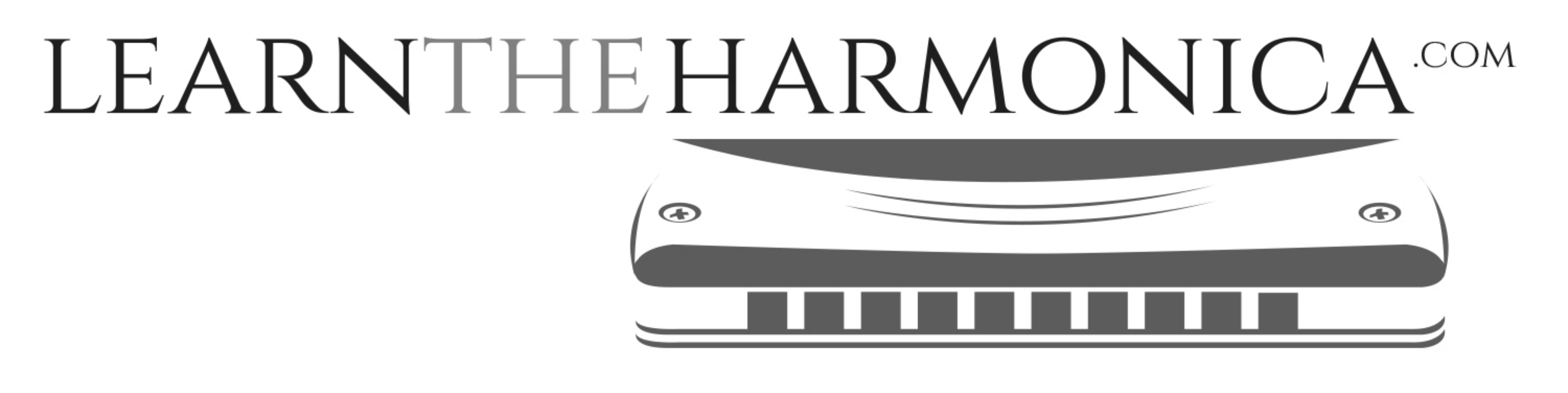 Jingle Bell RockTabbed for diatonic harmonica by Liam WardSong key: C (C harp in 1st position)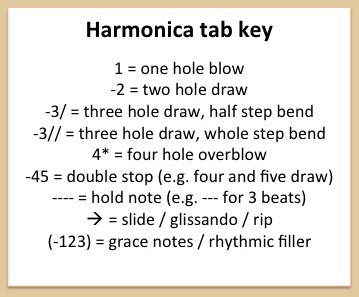   7  7     7     -7   -7  -7    -6 -7    -6   5  Jingle bell, jingle bell, jingle bell rock-6 -7    -6         5        6    -6  -7   -6     -5
Jingle bells swing and jingle bells ring -4     5      -5     6    -6     6    -4   5     -5    6
Snowing and blowing up bushels of fun  -6    -6/  -6  -6/ -6   -6   4*   4*
Now the jingle hop has begun
  7  7     7     -7  -7  -7   -6   -7   -6    5  
Jingle bell, jingle bell, jingle bell rock-6  -7    -6         5      6  -6 -7    -6    -5
Jingle bells chime in jingle bell time  -4     5     -5      6    -6     6  -4  5    -5       6
Dancing and prancing in Jingle Bell Square-6  -6   -7   6   7
In the frosty air
     7   7     -8         7      -6   7     -8      7
What a bright time, it's the right time-7     7    -7       -6     6   5
To rock the night away  7  7     -8     7   -6  7    -8     7
Jingle bell time is a swell time 6   6    -6  -6  -6 -6  -7      -6       6 
To go gliding in a one-horse sleigh 7  7    7     -7 -7    -7        -6      -7  -6     5  
Giddy-up jingle horse, pick up your feet-6  -7   -6  5       6     -6
Jingle around the clock -6      7  7  -8  -8     7   7   -6/ -6/   7     -8
Mix and a-mingle in the jing-a-ling feet   7        -6    -7  7   -8     7
That's the jingle bell rock